Формирование функциональной (читательской) грамотности на уроках английского языка         Формирование функциональной грамотности на уроках иностранного языка является важной задачей современного урока. Цель обучения функциональной грамотности на уроках иностранного языка – это совершенствование иноязычной компетенции, способности и готовности школьников использовать язык для решения коммуникативных задач.         «Функциональная грамотность – это способность человека использовать приобретаемые в течение жизни знания для решения широкого диапазона жизненных задач в различных сферах человеческой деятельности, общения и социальных отношений»          На уроках иностранного языка можно применять различные приемы и методы для формирования читательской грамотности. При работе над сплошными текстами можно использовать следующие приемы:Прием «Верите ли вы, что…»Учащимся предлагаются утверждения, с которыми они работают дважды: до чтения текста и после знакомства с ним. Полученные результаты обсуждаются.Приём «Корзина» идей, понятий….По названию заголовка текста учащиеся предполагают о чем пойдет речь в тексте. Идеи складывают в корзину. После чтения текста обсуждается, какие идеи оказались верными.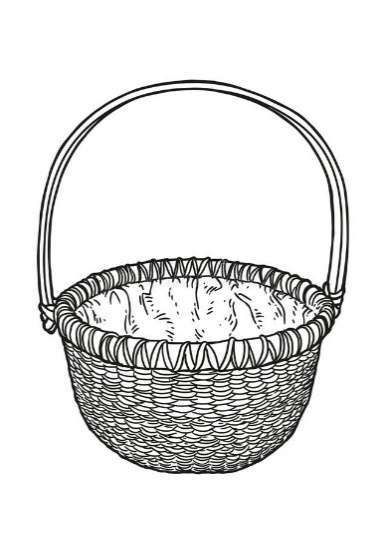 Прием «Мозаика». «Реставрация текста»Сложение целого текста из частей. Ученикам предлагается собрать текст из разрозненных частей, разложив их в правильной последовательности.«Чтение про себя с вопросами»Цель: формирование умений вдумчивого чтения. Ученик самостоятельно читает текст, фиксируя по ходу чтения вопросы, которые он задал бы автору, ведет своеобразный «диалог с автором».«Чтение с пометками»Учитель дает ученикам задание написать на полях значками информацию по следующему алгоритму:«v» - знакомая информация«+» - новая информация«-» - я думал (думала) иначе«?» - это меня заинтересовало (удивило), хочу узнать больше. Затем делятся мнениями.Прием «Верно, неверно, нет информации»После чтения сплошного теста учащиеся отвечают на вопросы «True», «False», «Not stated», ответы анализируют.Прием «Фишбоун»Индивидуальная работа. Всем учащимся раздается для анализа одинаковый текст и перед каждым ставится цель — заполнить схему «Рыбий скелет» на протяжении 10 минут. Затем проходит обсуждение результатов, обмен мнениями и заполнение общей схемы на доске.Работа в группах. Каждая из групп получает свой текст. Чтение текста происходит индивидуально, а его обсуждение – в группах. Общая схема Фишбоун заполняется на основе мнений групп.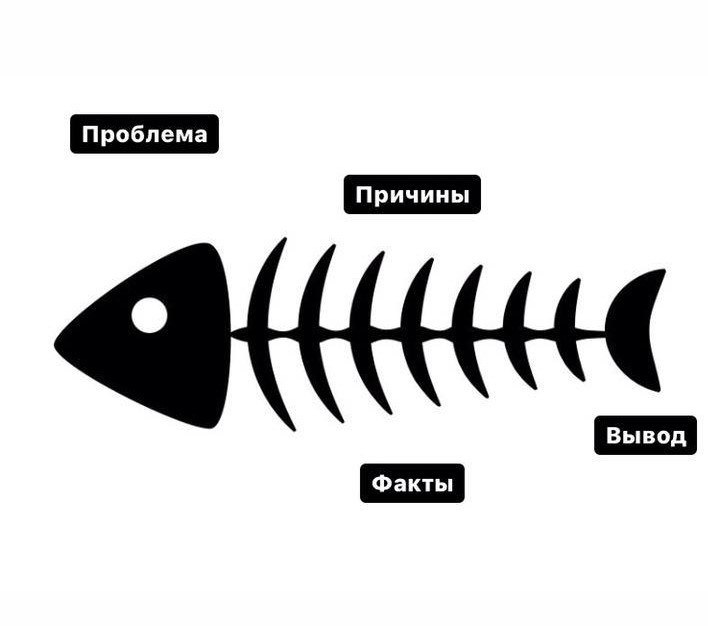 Компонентами функциональной грамотности являются: решение практико-ориентированных задач в различных сферах жизнедеятельности, умение работать с информацией.Примеры формирования функциональной грамотности при подготовке ЕГЭ:В ЕГЭ по английскому языку в задании 2 предлагается ознакомиться с рекламным объявлением и задать четыре прямых вопроса на основе ключевых слов из предложенного рекламного объявления.Формат задания – условный диалог-расспрос.Время на подготовку – 1.5 минуты.Время на выполнение задания – 1 минута.Максимальный балл – 4 балла.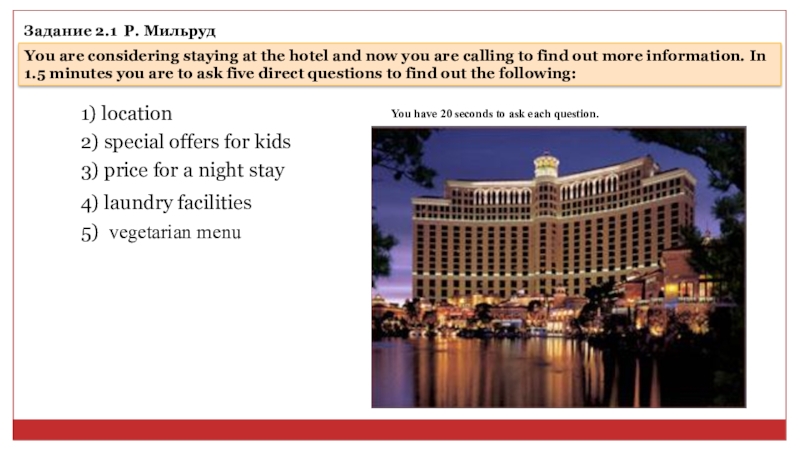 В задании 38 необходимо написать письменное высказывание с элементами рассуждения на основе графиков, таблиц, диаграмм. Для того чтобы учащиеся справились с этим заданием необходимо систематически тренировать их работать с информацией, которую они могут почерпнуть из графиков и таблиц. 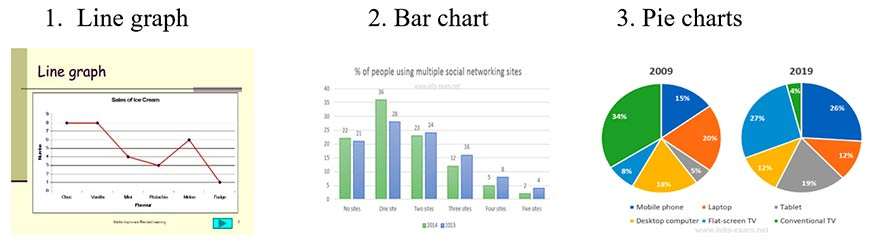 При формировании функциональной грамотности следует обращать внимание на работу с несплошными текстами, а именно на карты, билеты, постеры, объявления и др.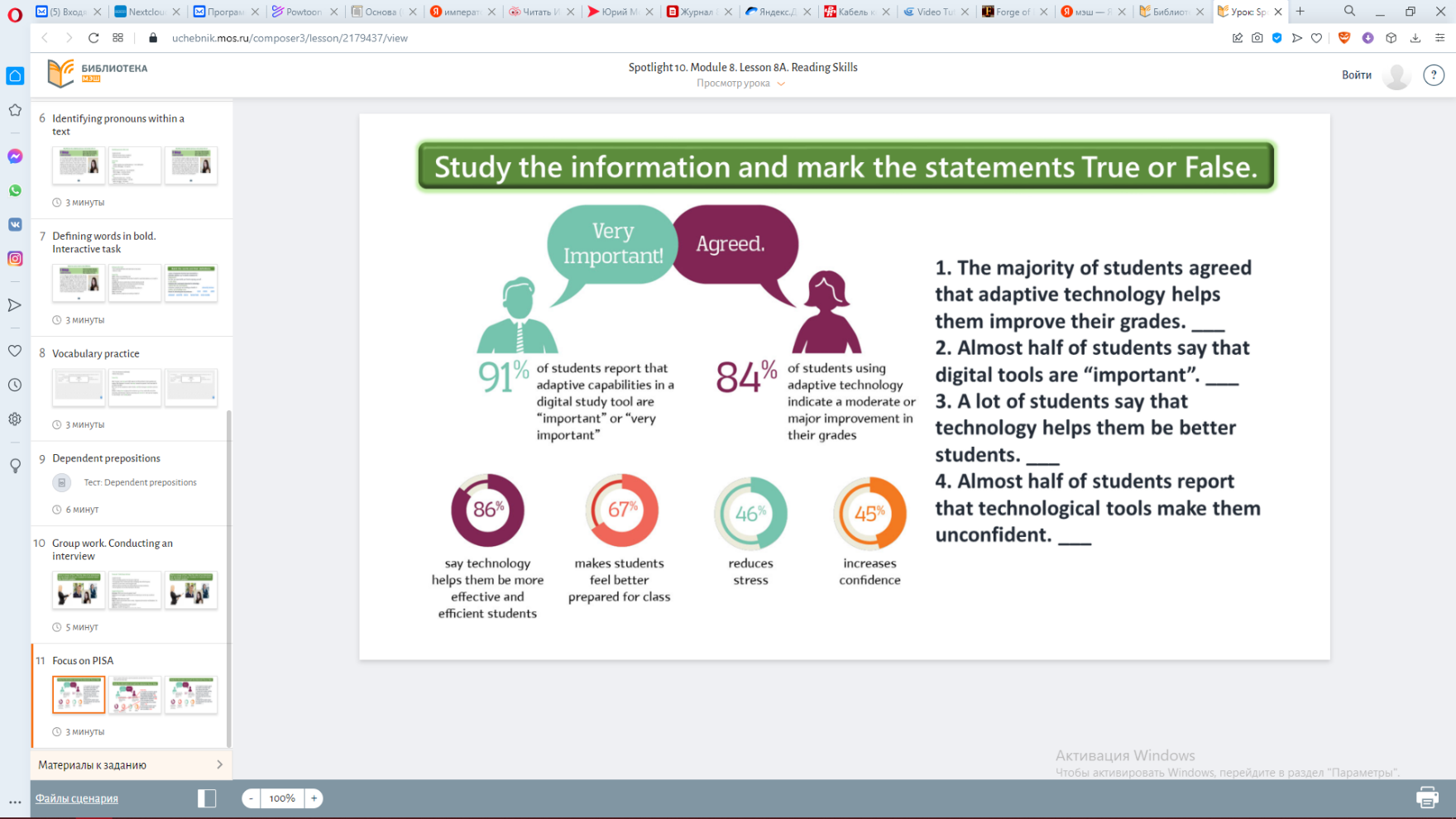 Задание с расписанием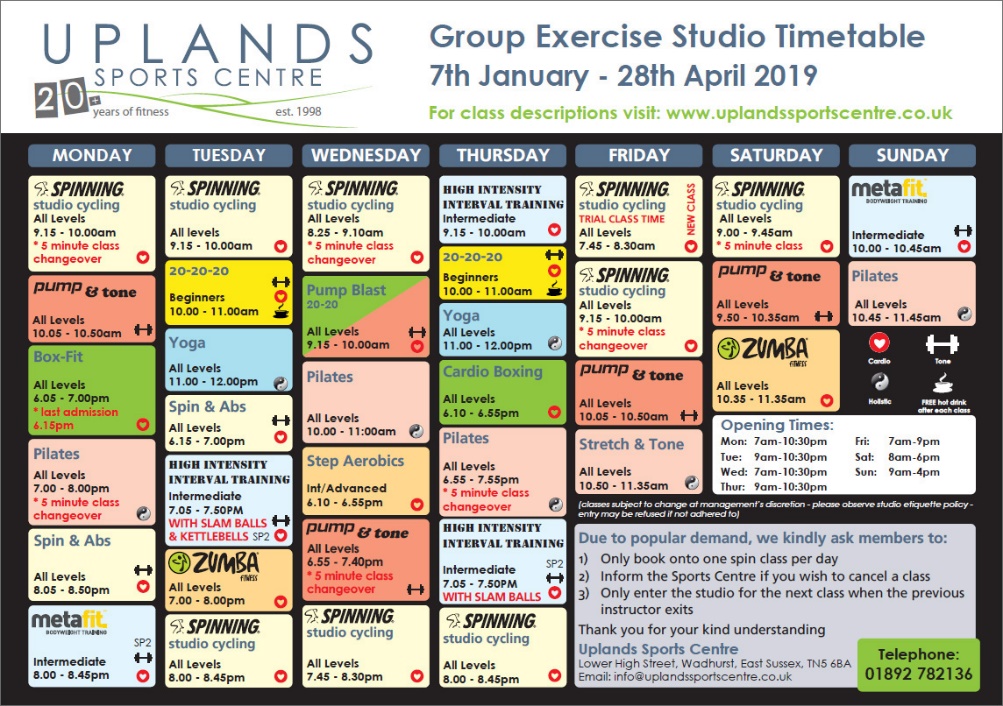 Задание с картой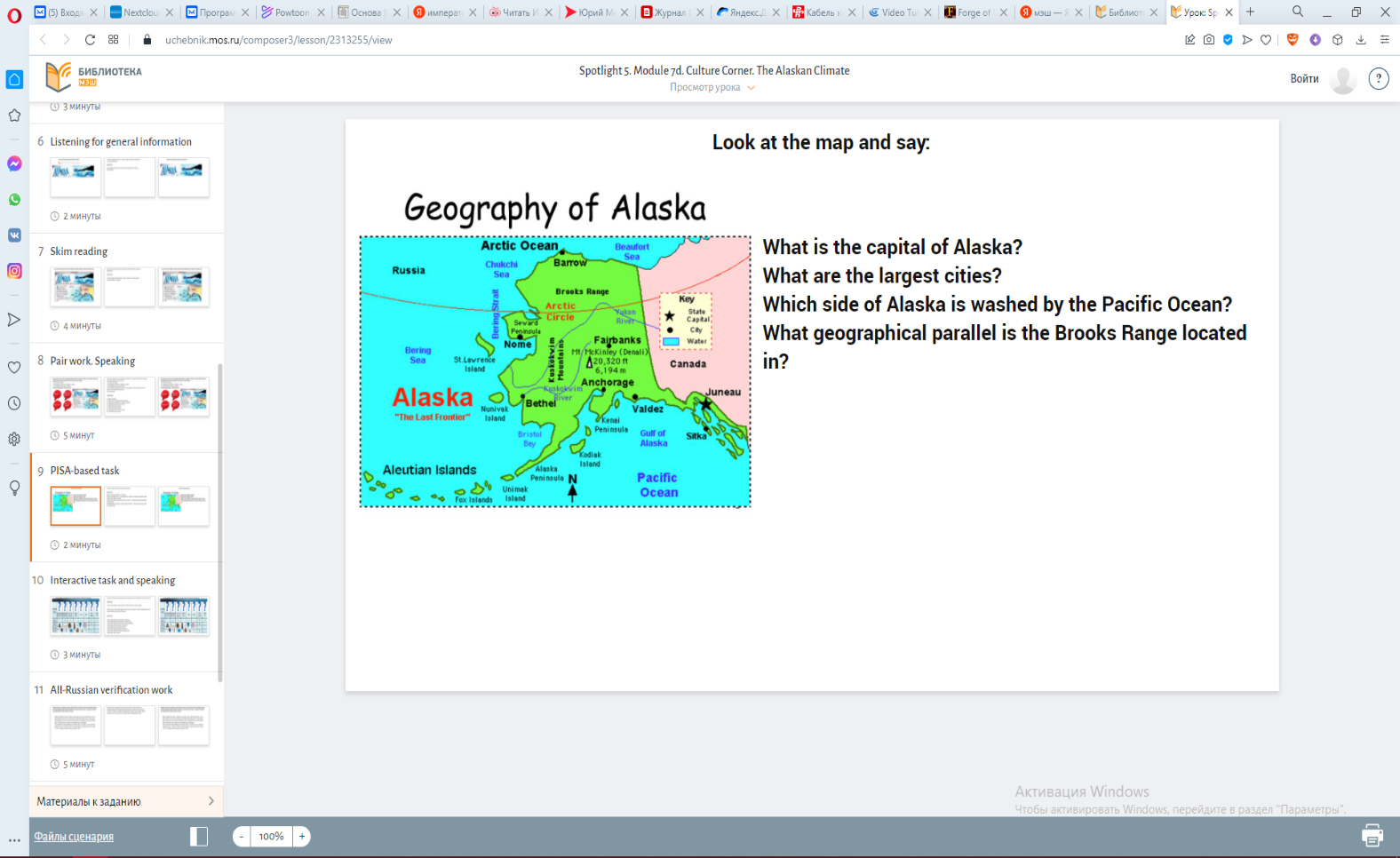 Задание с информацией на билете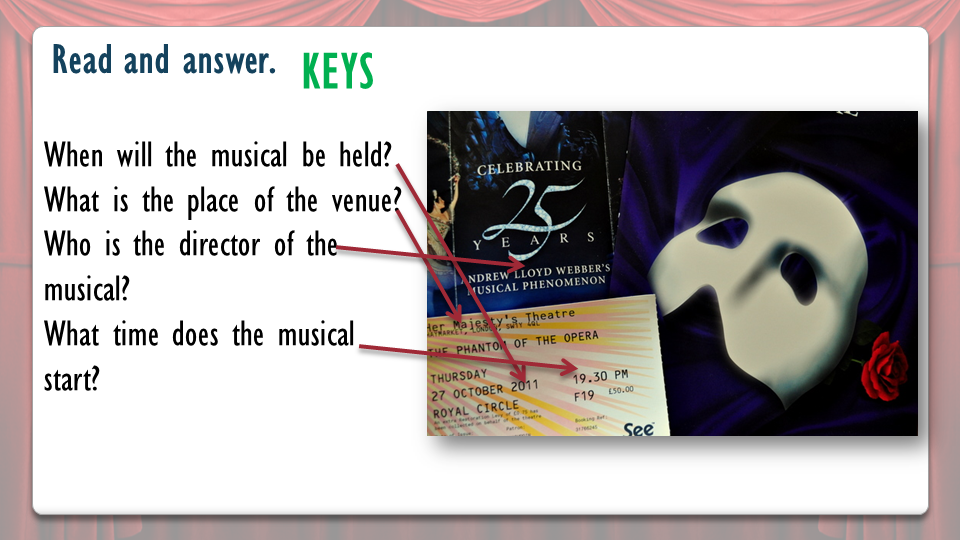 Задание с информацией на постере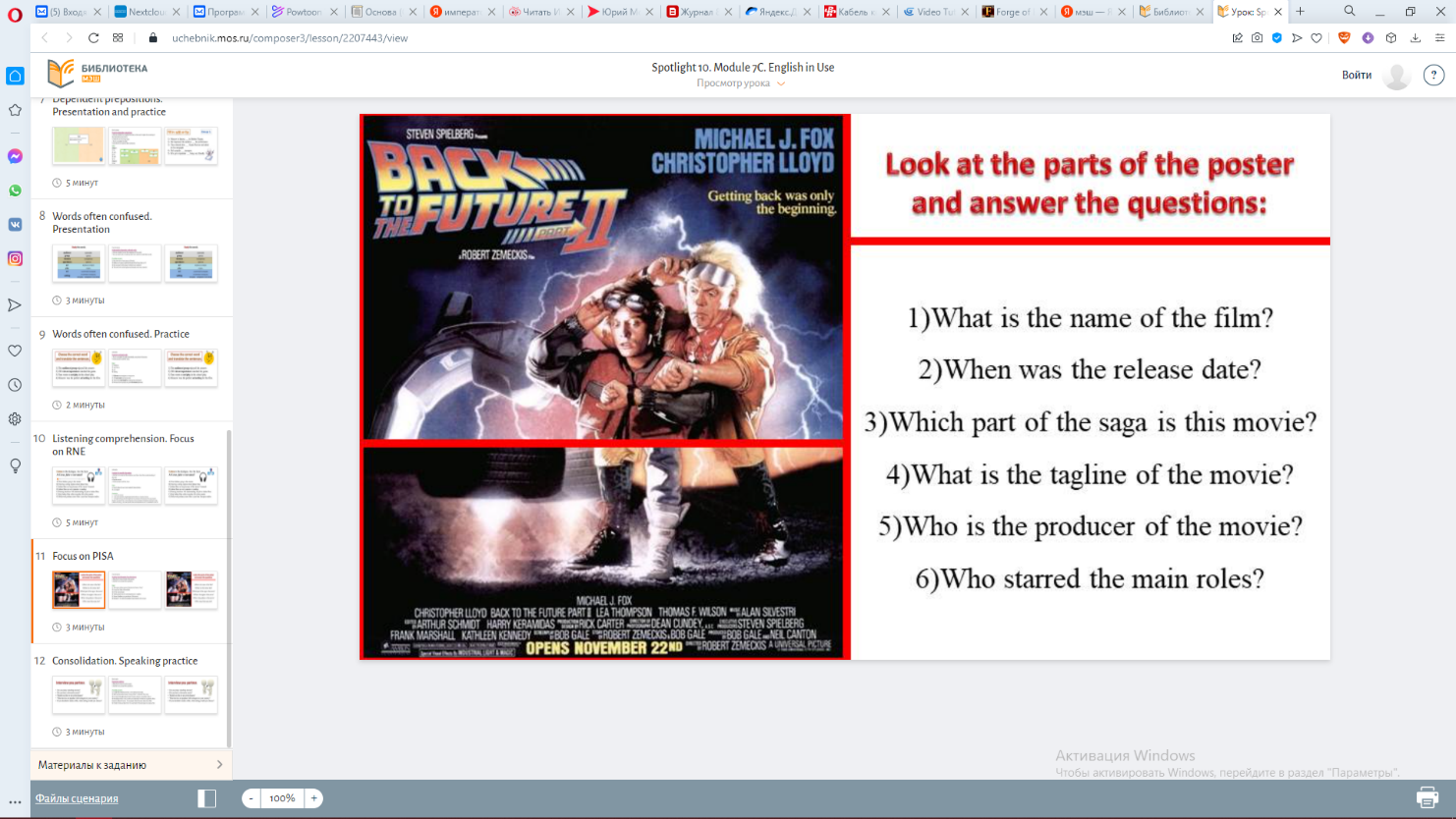       Способность давать оценку ситуации и использовать полученные знания на практике не формируется за один урок, процесс повышения функциональной грамотности -  длительный, требующий знаний и умений в реальной практической жизни. Если учащийся сумел приобрести такие навыки, он будет легко ориентироваться в современной жизни. Благодаря использованию данных приемов и заданий на уроке, процесс обучения может стать интереснее и продуктивнее.ВeforeStatements After +1.+_2.+